Детский оздоровительный компьютерный лагерь «БАЙТИК»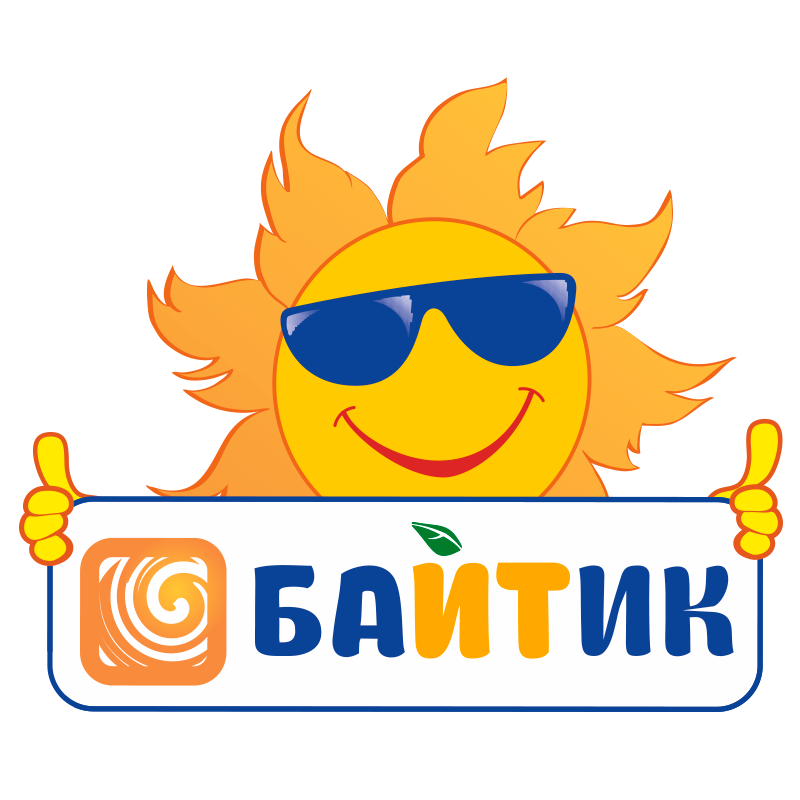 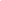 Отдых и обучение современного форматакруглый годг. Казань, пос. Крутушка8 (987) 225-54-45МЕДИЦИНСКАЯ СПРАВКАшкольника, отъезжающего в Детский оздоровительный компьютерный лагерь «Байтик»(оформляется врачом школы или детской поликлиники)1. Фамилия, имя, отчество ___________________________________________________________________ ____________________________________________________  возраст ______________________________ 2. Домашний адрес _________________________________________________________________________ _____________________________________________ телефон _____________________________________ 3. N школы ___________ класс ________ район ________________________ N поликлиники __________ 4. Состояние здоровья (если состоит под диспансерным наблюдением, указать диагноз) ______________________________________________________________________________________________________________________________________________________________________________________ _______________________________________________________________________________________ 5. Перенесенные заболевания (ветряная оспа, аллергия) __________________________________________________________________________________________6. Физическое развитие _____________________________________________________________________7. Физкультурная группа ____________________________________________________________________ 8. Рекомендуемый режим ___________________________________________________________________ 9.Осмотр на чесотку ______________________________________________________________ педикулез.Дата выдачи справки  "_____"___________________________20___г. _______________________________________						____________ФИО врача школы или детской поликлиники 						ПодписьМ.П.    												                                                                                Просим обратить внимание, что если ребенок состоит на диспансерном учете, либо есть любые виды аллергии, либо в данный момент ребенок болеет, нужно обязательно поставить об этом в известность отдел продаж при бронировании путевки и далее при заезде медсестру. Категорически не принимаются в лагерь дети больные эпилепсией. Об остальных случаях можете уточнить в отделе продаж по телефону 225-54-45.